.Intro - start on Lyrics.Seq: A B, A B, A B, Tag B, A B, A B, A BPart A (24 Count)R Step, Lock, Step, Touch L, L Diagonal BackwardL Step, Lock, Step, Touch R, R Diagonal BackwardR Step Side Bachata, Hip Bump, Rolling Hip, Hip BumpPart B (16 Count)Out, Out, Rise two thumbs up, Paddle ½ turn left(Repeat this section one more time)Tag (32 Count)Cross, Touch, Cross, Touch, Jazz box ¼ right(Repeat this section 3 more time until facing 12:00)Have Fun and EnjoyGoyang Jempol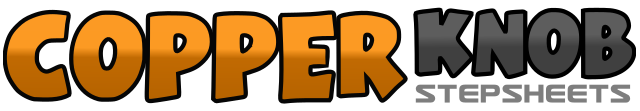 .......Count:40Wall:1Level:Phrased Beginner.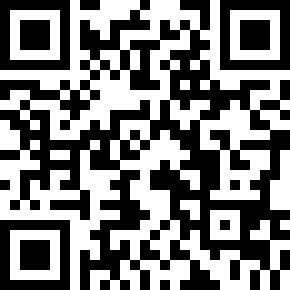 Choreographer:Lim Riky (INA) - March 2019Lim Riky (INA) - March 2019Lim Riky (INA) - March 2019Lim Riky (INA) - March 2019Lim Riky (INA) - March 2019.Music:Goyang Jempol Jokowi Gas Pol by Kill The Dj, Paksi Raras & Silir PujiwatiGoyang Jempol Jokowi Gas Pol by Kill The Dj, Paksi Raras & Silir PujiwatiGoyang Jempol Jokowi Gas Pol by Kill The Dj, Paksi Raras & Silir PujiwatiGoyang Jempol Jokowi Gas Pol by Kill The Dj, Paksi Raras & Silir PujiwatiGoyang Jempol Jokowi Gas Pol by Kill The Dj, Paksi Raras & Silir Pujiwati........1 - 4Step R forward, Lock L behind R, Step R forward, Touch L beside R.5 - 6Step L back on L diagonal turning body slightly L, Touch R beside L.7 - 8Step R back on R diagonal turning body slightly R, Touch L beside R.1 - 4Step L forward, Lock R behind L, Step L forward, Touch R beside L.5 - 6Step R back on R diagonal turning body slightly R, Touch L beside R.7 - 8Step L back on L diagonal turning body slightly L, Touch R beside L.1 - 2Step R to right side, Step L beside R.3 - 4Step R to right side, Touch L slightly open to side bumping hip to left.5 - 6Step L slightly open, Rolling hip from left to right7 - 8Rolling hip from right to left, Touch R slightly open to side bumping hip to right.1 - 2Step R diagonal forward (Out), Rise R hand with the thumb up.3 - 4Step L diagonal forward (Out), Rise L hand with the thumb up.5 - 6R paddle ¼ left, L recover weight. (With two thumbs up)7 - 8R paddle ¼ left, L recover weight. (With two thumbs up)1 - 2Cross R over L, Touch L to side.3 - 4Cross L over R, Touch R to side.5 - 6Step R over L, Step L back.7 - 8Step R turn ¼ to right side, Step L forward.